Info från styrelsen decemberFöreningen har en stabil ekonomi. Därför har styrelsen beslutat att avgiften 2017 blir oförändrad.Föreningen har en ny hemsida. Ni finner den under adressen https://www.hsb.se/malardalen/brf/Blaklockan/Parkeringsfrågan. Norrgårdens personalparkering är öppen för allmänheten vardagar 19.00-06.00 och alla helger. Detta gäller plats 44-55.Gatubelysningen i området kommer under vintern att bytas till mer miljövänlig LED-belysning.Motorvärmareuttagen kommer succesivt att börja utbytas. 10 stycken per år kommer att bytas.För att höja säkerheten i området kommer vi att även 2017 sätta upp vägbulorna.Inför julhelgen är det extraviktigt att ni packar soporna ordentlig och slår sönder alla kartonger och Tetrapak innan ni kastar det i de olika kärlen i soprummet. Annars blir det snabbt fullt i soprummet.God Jul och Gott Nytt ÅrönskarStyrelsen för BRF Blåklockan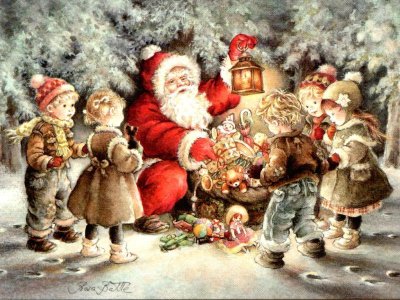 